Základní škola a Mateřská škola Hostín u Vojkovic, příspěvková organizace,              Hostín u Vojkovic č.76, 277 44 p. Vojkovice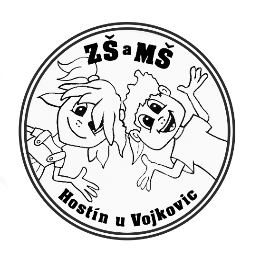 IČO: 71003959,   www.zsamshostin.com   		tel.: 315792048, mobil: 733720590e-mail: koudelina@seznam.cz , zshostin@seznam.cz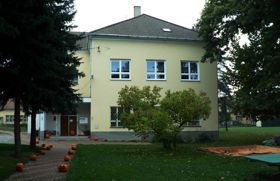 VÝROČNÍ ZPRÁVA2018/2019Vypracovala: Bc. Stanislava Horová, ředitelka školy Obsah 1. Základní údaje o škole ..............................................................................................		2 1.1 Vedení školy ............................................................................................................		2 1.2 Zřizovatel školy .......................................................................................................		2 1.3 Školská rada ............................................................................................................		2 1.4 Součásti školy ..........................................................................................................		3 1.5 Počty dětí/žáků/účastníků v jednotlivých součástech školy.....................................		3 2. Materiálně – technické podmínky školy ...................................................................		3 2.1 Historie a současnost školy ..................................................................................... 		3 2.2 Prostory školy .......................................................................................................... 		4 2.3 Základní škola..........................................................................................................		42.4 Mateřská škola …………………………………………………………………… 		52.5 Školní družina ……………………………………………………………………. 		5 2.6 Školní jídelna …………………………………………………………………….. 		62.7 Technický stav ……………………………………………………………………. 		63. Přehled oborů základního vzdělávání a vzdělávací programy …………………….. 		73.1 Naplňování cílů …………………………………………………………………… 		94. Údaje o pracovnících školy ………………………………………………………… 		95. Zápis k povinné školní docházce a k předškolnímu vzdělávání, zařazování žáků …. 		115.1 Zápis k předškolnímu vzdělávání …………………………………………………. 		115.2 Zápis k povinné školní docházce ………………………………………………….. 		115.3 Údaje o zařazování žáků …………………………………………………………… 		116. Údaje o výsledcích vzdělávání žáků ………………………………………………… 		117. Výchovné poradenství ……………………………………………………………….. 		128. Údaje o prevenci sociálně patologických jevů ………………………………………. 		129. Údaje o školních a mimoškolních aktivitách ………………………………………… 		1310. Údaje o výsledcích inspekční činnosti ČŠI a výsledcích kontrol …………………… 		1611. Inventarizace ………………………………………………………………………… 		1712. Závěrečný účet za rok 2018 …………………………………………………………. 		1713. Čerpání rozpočtu 2018 ………………………………………………………………. 	18Základní údaje o škole Vedení školy do 1.7.2019 Zřizovatel školy   Starostka obce Hostín u Vojkovic paní Kateřina Beranová vyhlásila dne 24.4.2019 výběrové řízení na ředitelku školy. Dne 11.6.2019 konkurzní komise doporučila jako vhodnou kandidátku Bc. Stanislavu Horovou, která je jmenovaná ředitelkou školy od 1.7.2019 na období 6 let. Školská rada Činnost školské rady pro následující období byla zahájena 27.6.2018 a školská rada zasedá v tomto složení: zástupce rodičů - 	Marika Zamrzlová			     zástupce obce -	Helena Buřičová			     zástupce školy -	Mgr. David Kulhan (od 19.12.2018)Školská rada se pravidelně schází, projednává a schvaluje důležité dokumenty školy, vyjadřuje se k provozním záležitostem školy a jejím prostřednictvím je zabezpečena spolupráce rodičů a vedení školy. Součásti školy Počty dětí/žáků/účastníků v jednotlivých součástech školyMateriálně technické podmínky školy Historie a současnost školyObecní úřad se školou úzce spolupracuje, vychází ji vstříc a snaží se chod školy zdárně zajistit  i do budoucích let. Školní budova je otevřena od 6.30 – 8.00 hodin, nad žáky je zajištěn dozor. V jinou dobu vstupují žáci do školy pouze na vyzvání zaměstnanců školy, kteří nad nimi zajišťují pedagogický dohled. V základní škole, školní družině a v mateřské škole probíhá výuka dle školních vzdělávacích programů, které jsou k nahlédnutí v prostorách MŠ i ZŠ.Závaznými dokumenty pro všechny zúčastněné strany jsou školní a provozní řády, které obsahují všechny informace a jsou volně přístupné v MŠ, ZŠ i ŠJ.Prostory školyPřízemí: mateřská škola oddělení Motýlků; x WC a 1 pisoár společně se 7 umyvadly,  WC pro zaměstnance; tělocvična; šatny.1. poschodí:mateřská škola oddělení Berušek základní škola (malotřídní) se třemi třídami, ve kterých jsou spojené ročníky; ředitelna; sborovna.Půda: archivSklep: kotelnaPřístřešek: slouží pro sběr (elektroodpad, papír).Základní školaZákladní škola (malotřídní) má 3 prostorné učebny (I., II., III.),ve kterých je celkem 5 ročníků 1. stupně ZŠ, s kapacitou 45 žáků. Dvě třídy jsou vybaveny interaktivními tabulemi a počítači. V ZŠ jsou každoročně pořizovány nové učebnice, školní pomůcky, hry, atd. Základní škola má určené plochy na vystavování dětských prací a pro informace rodičům. Ve vstupním vestibulu je také informační nástěnka pro rodiče. Spádovými obcemi je Dřínov, Újezdec. Spádovou školou pro 2. stupeň ZŠ je Základní škola Veltrusy.Žáci přicházejí do budovy od 6.30 – 8.00 hodin, kdy začíná vyučování.Dohled nad žáky je zajištěn po celou dobu jejich pobytu ve školní budově, přehled dohledů je vyvěšen na nástěnce v 1. poschodí a ve sborovně školy. Přestávky mezi vyučovacími hodinami jsou desetiminutové. Po druhé vyučovací hodině se zařazuje přestávka v délce           20 minut.   Škola při vzdělávání a s ním přímo souvisejících činnostech a při poskytování školských služeb přihlíží k základním fyziologickým potřebám dětí a žáků a vytváří podmínky pro jejich zdravý vývoj a pro prevenci rizikového chování a poskytuje jim nezbytné informace k zajištění bezpečnosti a ochrany zdraví.Spolupráce ZŠ a MŠ je na výborné úrovni, práce se vzájemně prolíná, děti se navzájem dobře znají. Spolupracují také na různých kulturních, společenských akcích, při výletech atd... Při pěkném počasí spolu tráví odpoledne na školní zahradě. Úzká je také spolupráce s rodiči a dalšími rodinnými příslušníky. Pedagogové i rodiče se vzájemně informují o chování dítěte v rodinném i školním prostředí. Formy spolupráce jsou zejména individuální rozhovory, telefonické rozhovory, písemné kontakty, konzultační hodiny a třídní schůzky. ZŠ a MŠ pořádá pro děti a žáky školní a mimoškolní akce, většina těchto akcí probíhá společně. Děti, které mají povinné předškolní vzdělávání, se ke konci školního roku 1x týdně účastní výuky společně se žáky 1. ročníku ZŠ.  Škola se nachází ve středu obce.Mateřská školaMateřská škola má 2 prostorné učebny. Jednu v přízemí a druhou v 1. poschodí s kapacitou 48 dětí. Pobyt venku uskutečňujeme na přilehlé školní zahradě, dětském hřišti nebo vycházkami obcí. K pohybovým hrám a činnostem také využíváme gymnastický sálek - tělocvičnu. Mateřská škola nabízí předplavecký výcvik pro děti z oddělení Berušek.Spojením se základní školou se přirozeně rozvíjejí interpersonální vztahy mezi dětmi                 i pedagogy. Toto spojení také lépe přispívá k adaptaci na školní prostředí. Komunikace mezi dětmi a pedagogy je přímá, vstřícná a nepodporuje nezdravé soutěžení, respektuje individualitu každého dítěte.Mateřská škola je vybavena novým nábytkem, didaktickými pomůckami, počítačem a hračkami. Děti jsou vedeny podle zásad zdravého životního stylu, v denním programu respektujeme individuální potřebu spánku, aktivity, odpočinku. Maximálně využíváme pěkného počasí k vycházkám nebo pobytu na školní zahradě. Snažíme se, aby byla dětem poskytována vyvážená strava v pravidelných intervalech. Usilujeme o to, aby denní režim vycházel z potřeb a zájmů dětí a byl pružný. Pitný režim je zajištěn po celý den. Děti mají možnost se adaptovat na nové prostředí dle vlastních potřeb. Vzdělávací nabídka je přiměřeně náročná, dítěti jsou předkládána témata jemu známá, z praktického života, se kterými se často setkává. Děti vedeme k tomu, aby se aktivně účastnily procesu, cítily se příjemně, mohly rozhodovat o svých činnostech. Podporujeme jejich sebevědomí a sebedůvěru zejména pozitivní pochvalou. Volnost a osobní svoboda dětí je omezena pravidly chování, která zajistí bezpečnost při společném soužití.Provoz MŠ je od 6.30 – 16.30 hodin. V okrajových částech dne je sdružená se školní družinou.Školní družinaŠkolní družina je součástí základní školy. Nachází se v prvním poschodí (v první třídě). V této třídě též probíhá dopolední vyučování. ŠD zajišťuje výchovu mimo vyučování. Není pokračováním školního vyučování, ani ho nikterak nenahrazuje. Hlavním posláním je zabezpečení zájmové činnosti a odpočinku žáků. Vhodné střídání práce a odpočinku přispívá k odstranění únavy z předchozí školní činnosti, učí je ušlechtilé zábavě, pomáhá rozvíjet kulturní potřeby a zájmy žáků.Ranní ŠD probíhá v době od 6:30 do 8:00 hodin. Do 7:30 hod. je sdružená s mateřskou školou. Po skončení dopoledního vyučování, od 11:40 do 12:30 hodin, probíhá polední přestávka, při které jdou žáci na oběd. Po dobu oběda vykonávají dozor jednotliví učitelé a vychovatelka ŠD. Odpolední ŠD probíhá od 11:40 do 15:30 hodin. V případě pozdějších odchodů je opět sdružená s MŠ - po dohodě s ředitelkou školy.ŠD je vybavena hračkami, společenskými i didaktickými a výtvarnými potřebami. Děti využívají i učební pomůcky a dětskou literaturu (knížky, časopisy...). ŠD je postupně doplňována novými pomůckami. V chodu ŠD využíváme také informační a komunikační technologie. K tomu nám slouží počítače s připojením k internetu. ŠD využívá rovněž gymnastický sálek - tělocvičnu a upravenou školní zahradu s pískovištěm, dřevěnými prolézačkami a  houpačkami.Činnost školní družiny se řídí organizací školního roku. Kapacita je 20 účastníků. Vychovatelka úzce spolupracuje s pedagogickým sborem, účastní se jednání pedagogické rady. Spolupráce s MŠ je na výborné úrovni, práce mateřské školy a školní družiny se vzájemně prolíná, děti se navzájem dobře znají. Spolupracují také na různých kulturních, společenských akcích, při výletech atd... Při pěkném počasí spolu tráví odpoledne na školní zahradě. Úzká je také spolupráce s rodiči a dalšími rodinnými příslušníky. Časové rozvržení činností ŠD je rozvrženo tak, aby podporovalo zdravý tělesný, duševní           i sociální vývoj dítěte. V tomto ohledu hraje roli i prostředí, které odpovídá hygienickým, estetickým a pedagogickým požadavkům a dobrá kvalita vztahu mezi dětmi, pedagogy a rodinnými příslušníky. Při ranní družině a po dopoledním vyučování jsou zařazovány spíše klidné a nenáročné činnosti odpočinkového zaměření, které probíhají individuální, skupinovou nebo hromadnou formou. Doba i způsob odpočinku se řídí potřebami dětí. Po době odpočinku následují pohybově-rekreační činnosti. Tyto aktivity zahrnují složku organizovanou i spontánní. Pak následují vzdělávací, zájmové a rukodělné činnosti, případně dle potřeby dětí pomoc s přípravou na vyučování a individuální přístup. Poslední část ŠD je opět věnována odpočinkové a rekreační činnosti podle vlastní volby dětí. Cílem výchovy ve školní družině je rozvoj osobnosti dítěte, jeho učení a poznávání. Učit se „jak na to“ - získávat různé dovednosti a návyky potřebné pro život, komunikovat. Získání všeobecného přehledu (v návaznosti na učivo 1. stupně). Učit se znát - získávat vědomosti, učit se objevovat nové věci, získávat poznatky, analyzovat je, dávat je do souvislostí, řešit problémy, získávat znalosti o životním prostředí, jeho ochrana. Pochopení a uplatňování zásad demokracie - Úmluva   o právech dítěte (každý má svá práva, ale i povinnosti). Učit se žít společně – rozvíjet porozumění s jinými lidmi, osvojit si pravidla společenského chování, rozvíjet empatii, společně řešit problémy, pracovat jako člen týmu, utvářet vědomí národní a státní příslušnosti, pochopit a uplatňovat principy rovnosti žen a mužů. Získání osobní samostatnosti a schopnosti projevovat se jako svobodná osobnost působící na své okolí. Učit se být – rozvíjet vnitřní kvality jedince, budovat jeho hodnotový systém, pěstovat zdravý životní styl.Školní jídelna (školní stravovací zařízení)Školní jídelna je v provozu v pracovní dny od 6:00 hod. do 14:00 hod. Ve školní jídelně se stravují děti z MŠ, žáci ze ZŠ a personál školy. Dohled ve školní jídelně zajišťují pedagogičtí pracovníci školy. Dohlížející pracovníci vydávají pokyny k zajištění kázně žáků, hygienických a kulturních stravovacích návyků. Do školní jídelny žáci ze ZŠ a MŠ na oběd.Školní jídelna také zabezpečuje celodenní pitný režim dle potřeb dětí. Školní jídelna vaří nejen dětem, ale i místním občanům.Technický stavKaždý školní rok jsou prováděny revize elektrických spotřebičů, plynového zařízení, hasicích přístrojů, komínu, hromosvodu, kotelny, tělocvičny a školního hřiště. Vše je řádně zaevidováno a založeno ve spisech školy.Na zahradě školy je pískoviště. Byl vyměněn písek a postupně dodáván štěrk (kamínek) na dopadovou plochu pro herní prvek – hnízdo zajišťuje OÚ – Zálezlice (Jiří Čížek). Všechny revize byly bez závad. Prověrky BOZP a PO  byly bez závad, vše je řádně zaevidováno a založeno ve spisech školy. Přehled oborů základního vzdělávání a vzdělávací programyVýuka ve školním roce 2017/2018 probíhala podle školního vzdělávacího programu ŠVP - ZVŠkola je zaměřena na: vztah k obci, vztahy mezi lidmi, rodinnou atmosféru, úctu, hodnoty, tradice, pochopení  individualitdodržování pravidel, návyků, zdravý životní stylzískávání co největší samostatnosti (dětství – dospělost), udržení tempa s městy (technika, cizí jazyk)ŠVP vychází z Rámcového vzdělávacího programu pro základní vzdělávání, z analýzy vlastních možností a schopností pedagogického sboru, z požadavků rodičů a navazuje na tradice školy.ŠVP navazuje na RVP mateřské školy, která je naší součástí. Filosofií vzdělávacího programu je vybavit žáka "klíčovými kompetencemi", které představují soubor znalostí, dovedností, návyků a postojů, které jsou využitelné v různých učebních i praktických činnostech a situacích. Na utváření klíčových kompetencí se podílejí předměty všech vzdělávacích oblastí. Školní vzdělávací program v jednotlivých vyučovacích předmětech v konkrétních ročnících specifikuje očekávané kompetence a učivo vzdělávacích oborů do dílčích dovedností žáků s vymezením učiva (použitým jako prostředek pro dosažení těchto dovedností).Obecné cíle ŠVP Osvojit si strategii učení a být motivován pro celoživotní učeníTvořivě myslet, logicky uvažovat a řešit problémySprávně vyhodnotit nalezenou informaciUmět komunikovatSpolupracovat a respektovat práci a úspěchy vlastní i druhýchProjevovat se jako svobodná a zodpovědná osobnostProjevovat pozitivní city v chování, jednání a v prožívání životních situací, vnímavost a citlivé vztahy k lidem, svému prostředí i k příroděAktivně rozvíjet a chránit své fyzické, duševní a sociální zdravíPlnohodnotně žít ve společnosti s ostatními lidmi, být tolerantní a ohleduplný k jiným     lidem, jejich kulturám a duchovním hodnotámŠkola má zpracované učební plány dle předmětů a ročníků. Výuka v základní škole probíhala dle Školního vzdělávacího programu pro základní vzdělávání.Používané učebnice mají schvalovací doložku MŠMT ČR.K výuce dále sloužily nově zakoupené i starší učební pomůcky, interaktivní tabule, knihy ze žákovské a učitelské knihovny, slovníky, počítače.Kladně lze hodnotit integraci základní a mateřské školy, zajištění odborné péče pro žáky           a udržení úrovně výchovně vzdělávacího procesu.    V mateřské škole probíhala výuka dle Školního vzdělávacího programu pro předškolní vzdělávání. Hlavní úkoly a cíle výchovně vzdělávací práce v MŠ:pomoci dětem při přechodu z rodiny do kolektivuvést děti k samostatnostirozvoj citových, mravních, sociálních a estetických hodnotlogopedická péče, rozvoj řeči, vnímání a poznávánírozvíjet komunikaciusilovat o osobnostní rozvoj, pomoci poznávat sebe samarozvoj fyzického zdraví, zdatnostivštěpovat správné návykyposkytovat citovou oporuŠkolní vzdělávací program pro školní družinu byl vytvořen dle kapitoly Člověk a jeho svět, která je určena pro 1. stupeň ZŠ.Formy vzdělávání ve školní družiněčinnosti příležitostné - výchovnou, vzdělávací, zájmovou činnost (výstavy, besedy, besídky, sportovní dny, vystoupení) činnosti pravidelné – výchovnou, vzdělávací, zájmovou činnost (každodenní činnost přihlášených dětí v oddělení ŠD) využití otevřené nabídky spontánních činností - nejsou řízené přímo pedagogem (individuální hry, četba) ŠD svou funkci naplňuje činnostmi odpočinkovými, rekreačními, zájmovými a přípravou na vyučování. Řízené a spontánní činnosti na sebe přirozeně navazují. Odpočinkové činnosti - mají odstranit únavu, nejčastěji se zařazují po obědě a dále kdykoliv během dne dle potřeby (klidové hry, klidové zájmové činnosti) Rekreační činnosti - slouží k regeneraci sil, převažuje aktivní odpočinek, tělovýchovné a pohybové aktivity, jsou realizovány především venku - výtvarné a rukodělné činnosti, dramatické, přírodovědné, vlastivědné činnosti, hudba, zpěv, tanec - hry a spontánní činnosti mohou být rušnější, což lze považovat za možnou relaxaci po soustředění po vyučování a ne za nekázeň Zájmové činnosti - rozvíjejí osobnost dítěte - zařazují se jako činnost skupinová, nebo individuální, jako organizovaná nebo spontánní aktivita Příprava na vyučování - didaktické hry a další činnosti, které rozšiřují a upevňují poznatky získané při vyučování Naplňování cílůŠkola naplňuje cíle vyplývající z dlouhodobého záměru vzdělávání a rozvoje vzdělávací soustavy a to zejména:zvyšování kvality a modernizace vzdělávání (modernizace učeben, zvyšování efektivity vzdělávání – snaha o zavádění nových forem a metod výuky…) dobré klima ve škole (prevence rizikového chování, snaha o větší zapojení rodičovské veřejnosti, zainteresování žáků do dění ve škole, podpora multikulturní výchovy,  monitoring sociálního klimatu tříd)zvyšování kompetencí žáků a jejich osobnostní rozvoj (jazykové vzdělávání, informační a finanční gramotnost, podpora nadaných žáků, zlepšování podmínek pro žáky se speciálními vzdělávacími potřebami – kvalita pedagogů, učební a kompenzační pomůcky, inkluze a integrace, asistenční služby, podpora volnočasových aktivit a sportu, zvyšování etického vědomí žáků, zvyšování jejich motivace, zvyšování zručnosti, jemné motoriky a  dovedností u dětí a žáků) podpora vzdělávání pro udržitelný rozvoj (exkurze, přednášky, projekty, výlety, podpora propojování školního a mimoškolního vzdělávání)podpora pedagogických pracovníků (další vzdělávání – zvyšování a prohlubování kvalifikace) Údaje o pracovnících školyPedagogičtí pracovníciNepedagogičtí pracovníciAprobovanost výuky v %aprobovanost v jednotlivých zařízeních:ZŠ			  50 %MŠ			  100 %ŠD			  100%Vzdělávání pedagogických pracovníkůProbíhá soustavně, v rámci možností při zajištění řádného chodu školy. Studium:	1 učitelka MŠ – bakalářský oborObory dalšího vzdělávání PP Pedagogičtí pracovníci podle věkové skladby Provozní zaměstnanci podle věkové skladby Zápis k povinné školní docházce a k předškolnímu vzdělávání, zařazování žákůZápis k předškolnímu vzděláváníZápis k povinné školní docházceŠkola pořádá pro své budoucí žáky 1. třídy přípravný miniprojekt, kdy se děti  pravidelně setkávají v měsíci červnu v prostorách základní školy, kde se zúčastňují výuky společně s žáky prvního ročníku. Jsou pro ně v dopoledních hodinách 1x týdně připraveny zajímavé programy s cílem seznámit se s prostředím, poznat nejen svého třídního učitele, ale i ostatní pedagogy školy, spřátelit se se svými vrstevníky a naučit se něco nového. Údaje o zařazování žákůVe školním roce 2018/2019 školu navštěvovalo 34 žáků.1. ročník: 	5 žáků2. ročník:   	6 žáků		Školní družinu navštěvovalo  20 žáků.3. ročník:  	7 žáků		Do mateřské školy docházelo  38 dětí.4. ročník:   	6 žáků5. ročník:    	10 žákůÚdaje o výsledcích vzdělávání žákůZvláštní péče byla věnována žákům prospěchově slabším a dětem po delší absenci.V 1. a 2. pololetí školního roku 2018/2019 byla tato výchovná opatření:Žákovi 3. třídy Janu Bičanovi bylo uděleno napomenutí třídního učitele.Hodnocení žáků bylo prováděno písemnou i ústní formou. Do výuky byla zařazena protidrogová prevence, sexuální, dopravní, rodinná, zdravotní a environmentální výchova, přiměřeně dle věku 2-11 let.Proběhl plavecký výcvik žáků 1. -5. ročníku a dětí z MŠ- Berušky v plaveckém bazénu v Neratovicích. Výchovné poradenstvíV evidenci Pedagogicko-psychologické poradny ve školním roce 2018/2019 byly  děti ze ZŠ. V MŠ byla u 1 dítěte asistentka pedagoga, v ZŠ byla u 3 žáků asistentka pedagoga.Podle individuálního vzdělávacího plánu se vzdělávalo 1 dítě v MŠ.Funkci výchovného poradce vykonávala ředitelka školy Bc. Stanislava Horová.Podílela se na vyhledávání žáků se speciálními vzdělávacími potřebami a jejich zařazení do speciální pedagogické péče. Zabezpečila intervenční a speciálně pedagogickou podporu pro 5 žáků ZŠ, kterou vedla Bc. Stanislava Horová a Mgr. David Kulhan. Při realizaci plánu pedagogické podpory a zodpovídali za vypracování a vyhodnocování individuálního vzdělávacího plánu. Poskytovali individuální konzultace pro rodiče a spolupracovali s pedagogicko-psychologickou poradnou v Mělníku. Pokud doporučí školské poradenské zařízení je vypracován individuální vzdělávací plán pro žáka. S tímto dokumentem jsou seznámeni všichni vyučující, zákonní zástupci a žáci. Individuální vzdělávací plán je dokument, který se dle potřeb žáka může během školního roku měnit  a upravovat.Škola také umožňuje vzdělávání žáků, jejichž potřeby vyžadují asistenta pedagoga. Ve školním roce 2018/2019 měla škola 3 asistenty pedagoga (1 v MŠ a 2 v ZŠ).Údaje o prevenci sociálně patologických jevůŠkola má vypracovaný „Minimální preventivní program“  pro ZŠ.V rámci těchto programů se snažíme o systematické, nepřetržité a nenásilné pozitivní působení na děti a žáky po celou dobu docházky. Naším cílem je minimalizovat a eliminovat případné sociálně patologické jevy ve škole. Klademe velký důraz na vytváření přátelských vztahů a atmosféry v kolektivu, vzájemnou komunikaci, toleranci, partnerskou spolupráci,   na   posilování   vlastního   sebevědomí   a   sebedůvěry,   upevňování   pocitu odpovědnosti  za  sebe  a  své  jednání,  na  rozvíjení  zralých  forem  soužití  s druhými  lidmi, odolnosti proti stresu a odmítání všech forem sebedestrukce. Podchycení dětí již od mateřské školy se snažíme případný výskyt sociálně patologických jevů na škole minimalizovat. Pedagogové jsou v pravidelném  kontaktu s rodiči žáků, a pokud se vyskytne problém v oblasti vzdělávání nebo chování dětí/žáků, ihned jej s nimi řeší.  Po celou dobu  docházky  vedeme  děti a žáky k rozvoji  vlastní  osobnosti,  motivujeme  je bohatou nabídkou kulturních akcí, odborných exkurzí, besed a sportovních soutěží. Škola  využívá  také  cílené programy nebo besedy  organizované jinými subjekty. Závažné problémy v oblasti sociálně patologických jevů se ve škole neobjevily.Funkci školního metodika prevence vykonávala Bc. Stanislava Horová v ZŠ							  Lenka Císařová, DiS. v MŠČinnost metodika prevence je zaměřena zejména na realizaci aktivit školy zaměřených na prevenci záškoláctví, závislostí, násilí, vandalismu, sexuálního zneužívání, zneužívání sektami, rasismu a xenofobie, kriminálního chování, rizikových projevů sebepoškozování a dalších projevů rizikového chování. Ve spolupráci s pedagogy vyhledává a poskytuje žákům vhodným způsobem dostatek informací o rizikových společenských jevech, vybírá vhodné preventivní programy.Údaje o školních a mimoškolních aktivitáchVe školním roce 2018/2019 pracovaly děti v těchto zájmových útvarech:KopanáVýtvarná výchovaAtletikaAnglický jazyk s rodilým mluvčím – zajistila jazyková škola MAVOAnglický jazyk (předškoláci)V rámci školních a mimoškolních akcí jsme pořádali v MŠ:Září:	 	-------------Říjen: 		20.10. 9:00 h – Dopravní výchova s modely aut 45,- KčListopad:	Výlet Šestajovice – voskovky, svíčkárna		Projekt „Skřítek Podzimníček“ – dílničky s rodiči		Předškoláci – Divadlo „Hurvínek“Prosinec: 	Vánoční dílničky – výroba marcipánu		Mikulášská nadílka		Vánoční besídkaLeden: 	Kino Kralupy (Praha – Letňany)Únor: 		MuzeumBřezen: 	Projekt „Podmořský svět“ – dílničky s rodiči		Výlet do Podmořského světa – Praha HolešoviceDuben:		Výlet ZOO PrahaKvěten: 	Divadlo z Hradce KrálovéČerven: 	Škola v přírodě		Zahradní slavnost, pasování předškolákůV rámci školních a mimoškolních akcí jsme pořádali v ZŠ:ZÁŘÍSlavnostní zahájení školního roku 4. 9. 2017ZOO- PrahaDopravní výchova I. blokŘÍJENPodzimní prázdniny 26. – 27. 10. 2017Třídní schůzky Bleskový sběr starého papíruLISTOPADRodas – svíčkárna Šestajovice PROSINECProjektové vyučování – VÁNOCEMuzeum MělníkVánoční besídka pro seniory – vystoupení žákůVánoční besídka pro rodičeVánoční prázdniny 22. 12. -2. 1. 2018LEDENBruslení – zimní stadion Kralupy nad VltavouPedagogická radaVydání vysvědčení 31. 1. 2018ÚNORPlavecký výcvikPololetní prázdninyBŘEZENVelikonoční prázdniny 19. 3. – 30. 3. 2018Plavecký výcvikDopravní výchova 4.,5. třída (II.blok)DivadloMuzeum Mělník - VelikonoceDUBENProjektové vyučování – VelikonocePlavecký výcvikZápis do 1. třidyPedagogická rada Třídní schůzky (prospěch a chování žáků III. čtvrtletí)Velikonoční prázdninyDen ZeměZdraví do školKVĚTENSpolečné foto třídŠkola na farměZdraví do školŠvP MšenoBranný den ŘepínČERVENJednání pedagogické rady Noc ve školeZahradní slavnost – slavnostní rozloučení žáků 5.třídy a pasování předškolákůVysvědčení 29. 6. 2018Dne 26.6.2018 se konala akce "noc ve škole", pro žáky 1.-5.ročníku. Žáci si přinesli věci na spaní a maminky upekly dobroty. Snídani zajistily kuchařky ŠJ Iva Smetanová a Gábina Svobodová. Spalo se ve třídě, opékaly se vuřty na školní zahradě, zpívalo se za doprovodu kytary ( pana Reichla), hrály se hry – bojovka, povídalo se a pak se šlo spát. Ráno se všichni nasnídali, uklidili třídu a pokračovali ve výuce. Dozor zajistili učitelé ZŠ.Způsob prezentace  školy na veřejnostiŠkola se prezentuje prostřednictvím svých internetových stránek, nástěnek a výstav v prostorách školy, zpěv koled u příležitosti rozsvícení vánočního stromu, Velikonočních dílen a dalších projektů, slavnostním rozloučením žáků 5. ročníku na konci školního roku a šerpováním předškoláků na prvňáčky.  Výsledky kontrol4. 9. 2018 – VZP – Při kontrole nebyly zjištěny splatné závazky vůči VZP ČR ani jiné evidenční nedostatky.12. 4. 2019 – Krajská hygienická stanice –  kontrolující - Anna StehlíkováZávěr: Při kontrole nebyly shledány nedostatky.             17. 9. a 3. 10. – Oblastní inspektorát práce – při kontrole nebyly shledány nedostatky                                        Kontrolu provedla (Věra Smolná).Rozpočet 2018V Hostíni u Vojkovic dne 28.6.2019Výroční zpráva byla projednána dne 26. 8. 2019  na provozní poradě pracovníků.Výroční zpráva byla projednána v září 2019  školskou radou.         	 …………………………………..   Bc. Stanislava Horová                     	                                    ředitelka školynázev školyZákladní škola a Mateřská škola          Hostín u Vojkovicadresa školyHostín u Vojkovic č.76, 277 44 p. Vojkoviceprávní formapříspěvková organizaceIČO71003959DIČCZ71003959IZO ZŠIZO MŠIZO ŠJ102 274 649113 501 005102 786 011org. číslo51 103zřizovací listina ze dne27.11.2017kontakt ZŠ a MŠ315 792 048733 720 590Emailkoudelina@seznam.cz,  zshostin@seznam.czwww stránkywww.zshostin.comdatová schránkat53ydnzdatum zápisu školy do rejstříku1.1.2003učební dokumentyŠVP – ZV vydán dne 9.1.2013ředitelka školy pověřená vedením do 30.6.2019Bc. Stanislava Horováučitel ZŠ – zástupce ředitele v době nepřítomnosti ředitelky školyMgr. David Kulhanvýchovné poradenství – jednání s PPPBc. Stanislava Horováminimální preventivní program ZŠBc. Stanislava Horovávychovatelka ŠDBc. Kristýna Hollitzerová,DiS.Asistentka pedagoga ZŠBc. Kristýna Hollitzerová,DiS.Asistentka pedagoga ZŠMonika Roubkovávedoucí ŠJIva Smetanovánázev zřizovateleObec Hostín u Vojkovicstarostka obceKateřina Beranováadresa zřizovateleHostín u Vojkovic  čp. 80, 277 44 Vojkovice u Kralup nad Vltavoukapacitavyužitá kapacitazákladní škola 4534mateřská škola 4836školní družina 2020školní jídelna70součást školypočet tříd/odděleníobsazenost tříd/oddělenícelkem1. stupeň ZŠI.  (1. +2.ročník)5+6 = 11 žáků žáků1. stupeň ZŠII. (3. + 4. ročník)7 + 6 = 13 žáků žáků1. stupeň ZŠIII.  ( 5. ročník) 10 žáků žákůMŠ Třída Berušek19MŠTřída Motýlků1938ŠD1 oddělení20 účastníků20 účastníkůŠJX38 strávníků MŠ  32 strávníků ZŠ70 strávníkůŠJXškolní kuchyně vaří také pro zaměstnance školy a cizí strávníky z obceškolní kuchyně vaří také pro zaměstnance školy a cizí strávníky z obcekód oborupopis oboruforma vzdělávání79-01-C/01Základní školadenníJMÉNOTITULPEDAGOGICKÁ,ODBORNÁ ZPŮSOBILOSTFUNKCECísařová LenkaDiS.SpgšVedoucí učitelka MŠHorová StanislavaBc.VŠ – UHK Hradec Králové (speciální pedagogika)Třídní učitelka(5. ročník)Havelková Květa-SpgšUčitelka MŠHollitzerová KristýnaBc.DiS.UK – soc. pedagogikaVOŠ – soc. pedagogikaUčitelka ZŠAsistentka pedagoga ZŠVychovatelka ŠDKulhan DavidMgr.UJEPTřídní učitel(3. – 4. ročník)Kosová Barbora-SpgšUčitelka ZŠ(1. – 2 . ročník)Majerechová Aneta-SpgšUčitelka MŠMonika Roubková-SOŠ, SOU RoudniceAsistent pedagoga ZŠIrena Madarasová-SOU Praha 9Asistent pedagoga MŠAnna Krausová-SpgšUčitelka MŠJMÉNOODBORNÁ ZPŮSOBILOSTFUNKCEReichlová RadkaSOUUklízečkaSvobodová Gabriela-Pomocná kuchařkaHelena BuřičováFakturantka Smetanová IvaSOUVedoucí ŠJVedoucí kuchařkaJMÉNOVZDĚLÁV. AKCEINSTITUCEDATUMMgr. David KulhanIndikace a kontraindikace metod výuky ČJMŠMT18.2.2019Barbora KosováIndikace a kontraindikace metod výuky ČJMŠMT18.2.2019Bc. Stanislava HorováAktuální povinnosti ředitelky MŠ Nakladatelství Fórum konference8.10.2018Stanislava HorováManagement školy- informační technologieUK - Praha4.4.2019Květa HavelkováVýtvarné a pracovní činnosti pro rozvoj představ a fantazieČSÚZ21.11.2018Lenka Císařová, DiS.Aktuální povinnosti ředitelky MŠNakladatelství Fórum konference8.10.2018Aneta MajerechováVýtvarné a pracovní činnosti pro rozvoj představ a fantazieČSÚZ21.11.2018Gabriela SvobodováHygienické minimumMělník26. 2. 2019 Iva SmetanováHygienické minimumMělník26. 2. 2019do 35 letdo 35 let35 – 45 let35 – 45 let45 – 55 let45 – 55 letnad 55 letnad 55 letdůchodový věkdůchodový věkCelkemCelkemmuži  ženymuži  ženymuži  ženymuži  ženymuži  ženymuži  Ženy160101000018do 35 letdo 35 let35 – 45 let35 – 45 let45 – 55 let45 – 55 letnad 55 letnad 55 letdůchodový věkdůchodový věkCelkemCelkemmuži  ženymuži  ženymuži  ženymuži  ženymuži  ženymuži  Ženy010003000004počet žádostípočet přijatých dětíz toho povinná předškolní výchova15131počet prvních třídpočet přijatých dětíz toho nástup po odkladupočet odkladů pro rok 2019/202011352třídaročníkpočet žákůprospěloneprospěloneomluvené hodinysnížený stupeň z chováníI.1.55000II.2.77000II.4.76180III.3.77000III.5.1010000NÁKLADYKČUčební pomůcky ZŠ21094učební pomůcky MŠ 1049Učební pomůcky ŠDSpotřební materiál141254Drobný hmotný majetek(vybavení MŠ, ZŠ, ŠD, ŠJ, program účetnictví – majetek)43407Plyn 169912Elektrická energie45087Vodné41936Drobné opravy a údržba84349DVPP4200Služby 163990Telefon 19281Poštovné 859Mzdové náklady290330Poplatky – banka, pojištění 5239CELKEM1031987VÝNOSYKČOstatní výnosy – sběr papíru31012Školné 137650Úroky68Čerpaní fondů4000CELKEM172730VÝNOSY – NÁKLADY -859257PŘIJATÁ DOTACE OD OÚ860000HV 2018+ 743